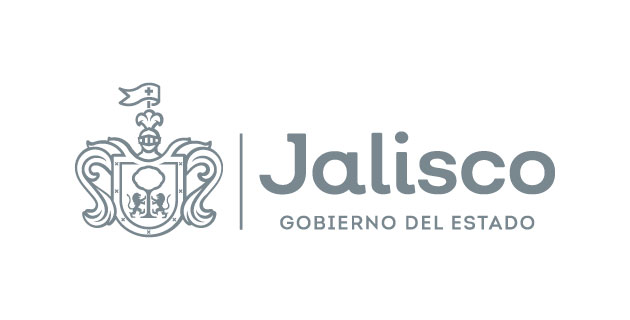 COMITÉ DE ADQUISICIONES DEL ORGANISMO PÚBLICO DESCENTRALIZADO SERVICIOS DE SALUD JALISCOLICITACIÓN PÚBLICA LOCAL SECGSSJ-LCCC-003-2024 CON CONCURRENCIA DE COMITÉ “ADQUISICIÓN DE INSUMOS PARA EL LABORATORIO ESTATAL DE ANATOMÍA PATOLÓGICA DEL HOSPITAL GENERAL DE OCCIDENTE”Acta de Presentación y Apertura de PropuestasEn la ciudad de Guadalajara Jalisco, siendo las 16:30 horas del  en el Auditorio del ORGANISMO, con domicilio en Dr. Baeza Alzaga #107 C.P. 44100 col. Centro en la ciudad de Guadalajara, Jalisco, se reunieron los integrantes del COMITÉ en la SEGUNDA SESIÓN EXTRAORDINARIA, a efecto de desarrollar el acto de presentación y apertura de propuestas, tal y como se señala en el CALENDARIO DE ACTIVIDADES, de las BASES que rigen el PROCEDIMIENTO, registrándose los siguientes hechos: Para efectos de una mejor comprensión de la presente acta, se debe atender el “GLOSARIO DE TÉRMINOS Y DEFINICIONES” descritos en las BASES que rigen el presente PROCEDIMIENTO DE CONTRATACIÓN.PRESENTACIÓN DE PROPOSICIONES.PRIMERO. - De conformidad a lo que se establece en el punto 9 de las BASES se procede a dejar constancia del registro de los PARTICIPANTES que estuvieron presentes a la hora señalada para su registro: SEGUNDO. - Se procede al desarrollo del acto de presentación y apertura de proposiciones relativas a la Se informa que se registraron 4 (cuatro) PARTICIPANTES para la presentación y apertura de proposiciones, mismos que se registraron conforme a lo establecido en el punto 9 de las BASES.Se nombró a los PARTICIPANTES que cumplieron con los requisitos de ingreso, con la finalidad de verificar la asistencia de los acreditados a participar en la apertura de proposiciones:El presidente cierra el registro de los PARTICIPANTES, determinó y procedió a dar inicio al desarrollo del acto de presentación y apertura de proposiciones.El secretario técnico da a conocer a los miembros del comité que se encuentran presentes, el nombre de los PARTICIPANTES a los que solicita sus PROPUESTAS (Técnica y Económica) en sobre cerrado; se corrobora que las proposiciones sean entregadas conforme a lo señalado en el punto 9 de las BASES que rigen el presente PROCEDIMIENTO, en un sobre debidamente rotulado.Un integrante del COMITÉ procede a abrir cada uno de los sobres, revisa su contenido y firma la propuesta, verificando de manera general que dicha propuesta contenga los documentos que se solicitaron en el punto 9 de las BASES, sin que ello implique la evaluación técnica, ya que la revisión es solo en forma cuantitativa y no cualitativa.A continuación, se procedió a revisar la documentación presentada por los PARTICIPANTES sin entrar al análisis detallado de su contenido de la documentación solicitada en el numeral 9.1 de las BASES, a reserva de revisarse cualitativamente sus propuestas.Posteriormente se regresan los documentos originales a los PARTICIPANTES.Se procede a realizar la apertura de las propuestas económicas de los PARTICIPANTES, cuyo monto y partida (s) en la que participa se señalan a continuación:La información antes mencionada no determina la resolución de adjudicación, es de referencia informativa como lo establece la LEY y solo hasta que se realice un análisis detallado y se dictamine tanto técnica como económicamente la conveniencia de la propuesta, es que se realizará el FALLO de adjudicación y el mismo será difundido en la página de la institución y se notificará al PARTICIPANTE conforme lo establece la propia convocatoria.TERCERO. - Se acuerda que el FALLO se publicitará el día 14 de marzo del año en curso a partir de las 16:10 horas en los portales https://info.jalisco.gob.mx, https://sifssj.jalisco.gob.mx y/o en el “DOMICILIO”, de conformidad con el CALENDARIO DE ACTIVIDADES.Con lo anterior se da por terminada la presente acta el mismo día que inició siendo las 16:45 horas, firmando de conformidad los que en ella intervinieron para dejar constancia. CONSTE.Por los PARTICIPANTES:AVISO DE PRIVACIDAD CORTO PARA EL TRATAMIENTO DE DATOS PERSONALES RECABADOS POR EL OPD SERVICIOS DE SALUD JALISCO Y COMITÉ DE ADQUISICIONES DEL OPD SERVICIOS DE SALUD JALISCO, con domicilio en la Calle Dr. Baeza Alzaga número 107, en la Colonia centro de la Ciudad de Guadalajara, Jalisco, de conformidad con lo señalado en el artículo 22 de la Ley de Datos Personales en Posesión de Sujetos Obligados del Estado de Jalisco y sus Municipios, por medio del cual se le da a conocer la existencia y características principales del tratamiento al que será sometido los datos personales en posesión de estos responsables. Los datos personales que se recaban serán utilizados única y exclusivamente para conocer la identidad de la persona que comparece a los procesos de Adquisición respectivos y para contar con datos específicos de localización para la formalización de las adquisiciones que se realizan.Pudiendo consultar el Aviso de Privacidad Integral de la Secretaria de Salud y Organismo Público Descentralizado Servicios de Salud Jalisco, en la siguiente liga: http//ssj.jalisco.gob.mx/transparenciaFin del Acta.  ----------------------------------------------------------------------------------------------------------------------------------------------------------------No.NOMBRE DEL PARTICIPANTENOMBRE DEL REPRESENTANTE1IMPLEMENTOS MEDICOS DE OCCIDENTE S.A. DE C.V.LUIS MANUEL CARRILLO MACIAS2ABASTECEDORA TECNOLOGICA ESPECIALIZADA S.A. DE C.V.LEONARDO DANIEL ARIAS GARCIA3PROTECT DEPARTMENT S.A.P.I. DE C.V.THAMARA PATRICIA MORENO GUTIERREZ4CONSORCIO HOSPITALARIO S.A. DE C.V.JESSICA CASTILLO HUIZANo.NOMBRE DEL PARTICIPANTENOMBRE DEL REPRESENTANTE1IMPLEMENTOS MEDICOS DE OCCIDENTE S.A. DE C.V.LUIS MANUEL CARRILLO MACIAS2ABASTECEDORA TECNOLOGICA ESPECIALIZADA S.A. DE C.V.LEONARDO DANIEL ARIAS GARCIA3PROTECT DEPARTMENT S.A.P.I. DE C.V.THAMARA PATRICIA MORENO GUTIERREZ4CONSORCIO HOSPITALARIO S.A. DE C.V.JESSICA CASTILLO HUIZAIMPLEMENTOS MEDICOS DE OCCIDENTE S.A. DE C.V.IMPLEMENTOS MEDICOS DE OCCIDENTE S.A. DE C.V.ABASTECEDORA TECNOLOGICA ESPECIALIZADA S.A. DE C.V.ABASTECEDORA TECNOLOGICA ESPECIALIZADA S.A. DE C.V.INCISODOCUMENTOS DEL PUNTO 9.1 DE PRESENTACIÓN Y APERTURA DE PROPUESTAS DE LAS BASESPRESENTA EL DOCUMENTOPRESENTA EL DOCUMENTOPRESENTA EL DOCUMENTOPRESENTA EL DOCUMENTOINCISODOCUMENTOS DEL PUNTO 9.1 DE PRESENTACIÓN Y APERTURA DE PROPUESTAS DE LAS BASESSíNoSíNoa)Anexo 2. (Propuesta Técnica). Transcripción textual del Anexo 1 Carta de Requerimientos Técnicos. XXb)Anexo 3. (Propuesta Económica).XXc)Anexo 4. (Carta de Proposición).Manifiesto libre bajo protesta de decir verdad de contar con la capacidad administrativa, fiscal, financiera, legal, técnica y profesional para atender el requerimiento en las condiciones solicitadas.XXd)Anexo 5. (Acreditación) o documentos que lo acredite.Presentar copia vigente del Registro Único de Proveedores y Contratistas (RUPC), (en caso de contar con él).XXPresentar copia simple legible del pago emitido por la Secretaría de la Hacienda Pública del Estado de Jalisco, del impuesto estatal sobre erogaciones por remuneraciones al trabajo no mayor a 60 días naturales de antigüedad a la fecha del Acto de Presentación y Apertura de Proposiciones, (impuesto del 2% sobre nómina).XXTratándose de personas jurídicas, deberá presentar, además:Original o copia certificada solo para cotejo (se devolverá al término del acto) y copia simple legible de la escritura constitutiva de la sociedad, y en su caso, de las actas donde conste en su caso, la prórroga de la duración de la sociedad, último aumento o reducción de su capital social; el cambio de su objeto de la sociedad, la transformación o fusión de la sociedad; de conformidad con lo señalado en los artículos 182 y 194 de la Ley General de Sociedades Mercantiles.XXOriginal o copia certificada solo para cotejo (se devolverá al término del acto) y copia simple legible del poder notarial o instrumento correspondiente del representante legal, en el que se le acredite la personería jurídica y se le otorguen facultades para actos de administración; tratándose de Poderes Especiales, se deberá señalar en forma específica la facultad para participar en licitaciones o firmar contratos con el Gobierno.Los documentos referidos en los numerales A y B deben estar inscritos en el Registro Público de la Propiedad y del Comercio, cuando proceda, en términos del artículo 21 del Código de Comercio.XXCopia simple de Constancia de Situación Fiscal con fecha de emisión no mayor a 30 días naturales de antigüedad a la fecha del Acto de Presentación y Apertura de Proposiciones.XXCopia simple del comprobante de domicilio de los PARTICIPANTES, no mayor a 2 meses de antigüedad a la fecha del Acto de Presentación y Apertura de Proposiciones, a nombre de la razón social del PARTICIPANTE.XXDeclaración Anual del ISR completa del ejercicio fiscal del año 2022, con sus anexos y acuse, a excepción de las empresas constituidas en el año en curso.XXTratándose de personas físicas, deberá presentar, además:Copia simple de acta de nacimiento.N/AN/ACopia simple de Constancia de Situación Fiscal con fecha de emisión no mayor a 30 días naturales de antigüedad a la fecha del Acto de Presentación y Apertura de Proposiciones.N/AN/ACopia simple del comprobante de domicilio, no mayor a 2 meses de antigüedad a la fecha del Acto de Presentación y Apertura de Proposiciones, a nombre del PARTICIPANTE.N/AN/AÚltima declaración del ISR completa del ejercicio fiscal del año 2022, en donde se observe el ingreso acumulado del ejercicio fiscal en comento, a excepción de las personas físicas que iniciaron o reactivaron actividades en el año en curso.N/AN/Ae)Anexo 6. (Declaración de Integridad y NO COLUSIÓN de PROVEEDORES).XXf)Anexo 7. (Declaración de aportación cinco al millar para el fondo impulso Jalisco).XXg)Anexo 8. (Manifiesto ARTÍCULO 32-D)XXg)Constancia impresa de la Opinión de Cumplimiento de Obligaciones Fiscales, en los términos del numeral 25 de las presentes BASES.XXh)Anexo 9. En los términos del numeral 26 de las presentes BASES, los PARTICIPANTES deberán presentar:Manifiesto de Opinión de Cumplimiento.XXh)Constancia de la Opinión de Cumplimiento de Obligaciones en Materia de Seguridad Social.XXh)Constancia Emitida por el IMSS de hacer público el resultado de la consulta de su opinión del cumplimiento de obligaciones fiscales en materia de seguridad social (ACUSE).XXi)Anexo 10. Manifiesto de Opinión de cumplimiento en materia de Aportaciones Patronales XXi)Constancia impresa de la Opinión de cumplimiento en materia de Aportaciones Patronales emitida por el INFONAVIT.XXj)Anexo 11. (Copia simple de Identificación Oficial Vigente).XXk)Anexo 12. (Estratificación), y documentos que acrediten lo establecido en su numeral 2. La falta de cualquiera de los documentos anteriormente descritos a excepción de los documentos que acrediten lo establecido en el numeral 2 del anexo 12, será motivo de desechamiento de la propuesta del participante.XXl)Anexo 13. (Escrito de no conflicto de interés y de no inhabilitación).XXm)Anexo 14. (Manifiesto de objeto social en actividad económica y profesionales).XXn)Anexo 16. Formato libre a través del cual el PROVEEDOR se comprometa a entregar la garantía de cumplimiento, señalada en el numeral 21 de conformidad con lo establecido en el Anexo 15.XXo)Anexo 17 Manifiesto de Responsabilidad en Materia de Propiedad IntelectualXXPROTECT DEPARTMENT S.A.P.I. DE C.V.PROTECT DEPARTMENT S.A.P.I. DE C.V.CONSORCIO HOSPITALARIO S.A. DE C.V.CONSORCIO HOSPITALARIO S.A. DE C.V.INCISODOCUMENTOS DEL PUNTO 9.1 DE PRESENTACIÓN Y APERTURA DE PROPUESTAS DE LAS BASESPRESENTA EL DOCUMENTOPRESENTA EL DOCUMENTOPRESENTA EL DOCUMENTOPRESENTA EL DOCUMENTOINCISODOCUMENTOS DEL PUNTO 9.1 DE PRESENTACIÓN Y APERTURA DE PROPUESTAS DE LAS BASESSíNoSíNoa)Anexo 2. (Propuesta Técnica). Transcripción textual del Anexo 1 Carta de Requerimientos Técnicos. XXb)Anexo 3. (Propuesta Económica).XXc)Anexo 4. (Carta de Proposición).Manifiesto libre bajo protesta de decir verdad de contar con la capacidad administrativa, fiscal, financiera, legal, técnica y profesional para atender el requerimiento en las condiciones solicitadas.XXd)Anexo 5. (Acreditación) o documentos que lo acredite.Presentar copia vigente del Registro Único de Proveedores y Contratistas (RUPC), (en caso de contar con él).XXPresentar copia simple legible del pago emitido por la Secretaría de la Hacienda Pública del Estado de Jalisco, del impuesto estatal sobre erogaciones por remuneraciones al trabajo no mayor a 60 días naturales de antigüedad a la fecha del Acto de Presentación y Apertura de Proposiciones, (impuesto del 2% sobre nómina).XXTratándose de personas jurídicas, deberá presentar, además:Original o copia certificada solo para cotejo (se devolverá al término del acto) y copia simple legible de la escritura constitutiva de la sociedad, y en su caso, de las actas donde conste en su caso, la prórroga de la duración de la sociedad, último aumento o reducción de su capital social; el cambio de su objeto de la sociedad, la transformación o fusión de la sociedad; de conformidad con lo señalado en los artículos 182 y 194 de la Ley General de Sociedades Mercantiles.No presenta original o copia certificada para cotejoXOriginal o copia certificada solo para cotejo (se devolverá al término del acto) y copia simple legible del poder notarial o instrumento correspondiente del representante legal, en el que se le acredite la personería jurídica y se le otorguen facultades para actos de administración; tratándose de Poderes Especiales, se deberá señalar en forma específica la facultad para participar en licitaciones o firmar contratos con el Gobierno.Los documentos referidos en los numerales A y B deben estar inscritos en el Registro Público de la Propiedad y del Comercio, cuando proceda, en términos del artículo 21 del Código de Comercio.No presenta original o copia certificada para cotejoXCopia simple de Constancia de Situación Fiscal con fecha de emisión no mayor a 30 días naturales de antigüedad a la fecha del Acto de Presentación y Apertura de Proposiciones.XXCopia simple del comprobante de domicilio de los PARTICIPANTES, no mayor a 2 meses de antigüedad a la fecha del Acto de Presentación y Apertura de Proposiciones, a nombre de la razón social del PARTICIPANTE.XXDeclaración Anual del ISR completa del ejercicio fiscal del año 2022, con sus anexos y acuse, a excepción de las empresas constituidas en el año en curso.XXTratándose de personas físicas, deberá presentar, además:Copia simple de acta de nacimiento.N/AN/ACopia simple de Constancia de Situación Fiscal con fecha de emisión no mayor a 30 días naturales de antigüedad a la fecha del Acto de Presentación y Apertura de Proposiciones.N/AN/ACopia simple del comprobante de domicilio, no mayor a 2 meses de antigüedad a la fecha del Acto de Presentación y Apertura de Proposiciones, a nombre del PARTICIPANTE.N/AN/AÚltima declaración del ISR completa del ejercicio fiscal del año 2022, en donde se observe el ingreso acumulado del ejercicio fiscal en comento, a excepción de las personas físicas que iniciaron o reactivaron actividades en el año en curso.N/AN/Ae)Anexo 6. (Declaración de Integridad y NO COLUSIÓN de PROVEEDORES).XXf)Anexo 7. (Declaración de aportación cinco al millar para el fondo impulso Jalisco).XXg)Anexo 8. (Manifiesto ARTÍCULO 32-D)XXg)Constancia impresa de la Opinión de Cumplimiento de Obligaciones Fiscales, en los términos del numeral 25 de las presentes BASES.XXh)Anexo 9. En los términos del numeral 26 de las presentes BASES, los PARTICIPANTES deberán presentar:Manifiesto de Opinión de Cumplimiento.XXh)Constancia de la Opinión de Cumplimiento de Obligaciones en Materia de Seguridad Social.XXh)Constancia Emitida por el IMSS de hacer público el resultado de la consulta de su opinión del cumplimiento de obligaciones fiscales en materia de seguridad social (ACUSE).XXi)Anexo 10. Manifiesto de Opinión de cumplimiento en materia de Aportaciones Patronales XXi)Constancia impresa de la Opinión de cumplimiento en materia de Aportaciones Patronales emitida por el INFONAVIT.XXj)Anexo 11. (Copia simple de Identificación Oficial Vigente).XXk)Anexo 12. (Estratificación), y documentos que acrediten lo establecido en su numeral 2. La falta de cualquiera de los documentos anteriormente descritos a excepción de los documentos que acrediten lo establecido en el numeral 2 del anexo 12, será motivo de desechamiento de la propuesta del participante.XXl)Anexo 13. (Escrito de no conflicto de interés y de no inhabilitación).XXm)Anexo 14. (Manifiesto de objeto social en actividad económica y profesionales).XXn)Anexo 16. Formato libre a través del cual el PROVEEDOR se comprometa a entregar la garantía de cumplimiento, señalada en el numeral 21 de conformidad con lo establecido en el Anexo 15.XXo)Anexo 17 Manifiesto de Responsabilidad en Materia de Propiedad IntelectualXXNUM.NOMBRE DEL PARTICIPANTEPARTIDAS COTIZADAS MONTO DE LA PROPUESTA CON IMPUESTO AL VALOR AGREGADO INCLUIDO1IMPLEMENTOS MEDICOS DE OCCIDENTE S.A. DE C.V.3,4,5,7,12,13 y 18$1,536,914.162ABASTECEDORA TECNOLOGICA ESPECIALIZADA S.A. DE C.V.1,2,3,4,5,6,7,8,10,11,12,16 y 17$1,385,723.813PROTECT DEPARTMENT S.A.P.I. DE C.V.De la 1 a la 18$2,379,140.284CONSORCIO HOSPITALARIO S.A. DE C.V.De la 1 a la 18$1,219,395.48NOMBREPROCENDENCIACARGOFIRMAANTEFIRMAMTRA. MARIBEL BECERRA BAÑUELOSREPRESENTANTE DEL O.P.D. SERVICIOS DE SALUD JALISCOPRESIDENTE SUPLENTELIC. ABRAHAM YASIR MACIEL MONTOYAREPRESENTANTE DEL O.P.D. SERVICIOS DE SALUD JALISCOSECRETARIO TÉCNICOSUPLENTEC. MARÍA ISABEL ROMANO MEZAREPRESENTANTE SUPLENTE DE LA SECRETARÍA DE LA HACIENDA PÚBLICAVOCALLIC. MARTHA LILIBETH CONTRERAS CHÁVEZREPRESENTANTE SUPLENTE DE LA SECRETARÍA DE ADMINISTRACIÓNVOCALC. ARMANDO MORA FONSECAREPRESENTANTE SUPLENTE DE LA CÁMARA NACIONAL DE COMERCIO, SERVICIOS Y TURISMO DE GUADALAJARAVOCALLIC. OSCAR EMILIO LOZANO APARICIOREPRESENTANTE SUPLENTE DEL CONSEJO DE CÁMARAS INDUSTRIALES DE JALISCOVOCALING. OMAR PALAFOX SÁENZREPRESENTANTE SUPLENTE DEL CONSEJO DE DESARROLLO AGROPECUARIO Y AGROINDUSTRIAL DE JALISCO, A.C., COMO REPRESENTANTE ACREDITADO POR EL CONSEJO NACIONAL AGROPECUARIOVOCALC. ESTEFANÍA MONTSERRAT ALCÁNTARA GARCÍAREPRESENTANTE SUPLENTE DEL ÓRGANO INTERNO DE CONTROL EN EL O.P.D. SERVICIOS DE SALUD JALISCOINVITADO PERMANENTELIC. LAURA FABIOLA HERNÁNDEZ PÉREZREPRESENTANTE SUPLENTE DE LA DIRECCION DE FINANZAS DEL O.P.D. SERVICIOS DE SALUD JALISCOINVITADONUM.NOMBRE DEL PARTICIPANTENOMBRE DEL REPRESENTANTEFIRMA1IMPLEMENTOS MEDICOS DE OCCIDENTE S.A. DE C.V.LUIS MANUEL CARRILLO MACIAS2ABASTECEDORA TECNOLOGICA ESPECIALIZADA S.A. DE C.V.LEONARDO DANIEL ARIAS GARCIA3PROTECT DEPARTMENT S.A.P.I. DE C.V.THAMARA PATRICIA MORENO GUTIERREZ4CONSORCIO HOSPITALARIO S.A. DE C.V.JESSICA CASTILLO HUIZA